PARENTS VOICE IWYour Local Forum for Parents and Carers of Children andYoung People with Special Educational Needs and Disabilities.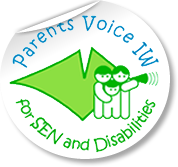 Please come along to our Coffee Morning to meet other parents and our team for a friendly chat, coffee and support.This coffee morning’s focus will be on communicating with your child.We will have a guest speaker to introduce you to Makaton signing and explain how it can help.	Parents Voice IW, Isle Help Centre, 7 High Street, Newport. PO30 1UDTel: 01983 823898 ext 2838                  email: parentsvoice@peoplematteriw.org